                                                                 ПРОЕКТ      ПОСТАНОВЛЕНИЯ   2014 й.                        №                      .О внесении изменений в постановление  главы администрации сельского поселения Вострецовский сельсовет муниципального района Бураевский район Республики Башкортостан  №31 от 29.11. 2012 года «Об утверждении Административных регламентов предоставления муниципальных услуг администрацией сельского поселения Вострецовский сельсовет муниципального района Бураевский район Республики Башкортостан «Признание гражданина нуждающимся в жилых помещениях в целях включения в муниципальную (республиканскую, федеральную) программу улучшения жилищных  условий».В связи с приведением в соответствие с действующим законодательством постановляю:          1. Внести  следующее изменение в  постановление главы администрации сельского поселения  Вострецовский сельсовет муниципального района Бураевский район Республики Башкортостан  №31 от 29.11. 2012 года «Об утверждении Административных регламентов предоставления муниципальных услуг администрацией сельского поселения Вострецовский сельсовет муниципального района Бураевский район Республики Башкортостан ««Признание гражданина нуждающимся в жилых помещениях в целях включения в муниципальную (республиканскую, федеральную) программу улучшения жилищных  условий»            - П.п. 2.6.1. удалить строки  раздела 1з) копии документов, подтверждающих отсутствие закрепленного жилого помещения (копия муниципального правового акта (постановления, распоряжения) о признании закрепленного жилого помещения непригодным для проживания, о признании пункта о закреплении жилого помещения постановления (распоряжения) недействительным, справка органов опеки и попечительства об отсутствии  закрепленного жилого помещения) (при наличии).- П.п. 2.6.1. удалить строки  раздела 2б) справку администрации муниципального образования по месту жительства, подтверждающую нахождение на учете в администрации муниципального образования в качестве нуждающегося в жилом помещении с указанием даты постановки на учет, размера занимаемой общей площади жилого помещения и основания (владения) занимаемым жилым помещением.д) справку с места жительства (выписку из домовой книги, выписку из похозяйственной книги), (выдается администрацией поселения),          - П.п. 2.6.1. удалить строки  раздела 3д) выписки из домовой книги, копии финансового лицевого счета или технического паспорта. - заменить п.п.2.6.2 «При получении доступа к необходимым для предоставления муниципальной услуги сведениям из системы межведомственного электронного взаимодействия (далее – СМЭВ) к заявителю не предъявляется требование о подаче следующих документов, необходимых для предоставления муниципальной услуги:Справки из Управления Федеральной службы государственной регистрации, кадастра и картографии по Республике Башкортостан и государственного унитарного предприятия Центр учета, инвентаризации и оценки недвижимости Республики Башкортостан о наличии или отсутствии в собственности заявителя и членов его семьи жилых помещений.Справка территориального органа Федеральной миграционной службы о получении (неполучении) жилого помещения для постоянного проживания, ссуды или социальной выплаты на строительство (приобретение) жилого помещения либо компенсации за утраченное жилое помещение.Документы, подтверждающие право пользования жилым помещением, занимаемым гражданином – заявителем и членами  его семьи, зарегистрированные в ЕГРП,Справка органов службы занятости населения по месту постоянного проживания гражданина о признании его в установленном порядке безработным с указанием даты признания гражданина таковым – для безработных.Заявитель вправе представить указанные документы по собственной инициативе» на   «Предоставление документов и информации, а именно: справки из Управления Федеральной службы государственной регистрации, кадастра и картографии по Республике Башкортостан и государственного унитарного предприятия Центр учета, инвентаризации и оценки недвижимости Республики Башкортостан о наличии или отсутствии в собственности заявителя и членов его семьи жилых помещений; справка территориального органа Федеральной миграционной службы о получении (неполучении) жилого помещения для постоянного проживания, ссуды или социальной выплаты на строительство (приобретение) жилого помещения либо компенсации за утраченное жилое помещение; документы, подтверждающие право пользования жилым помещением, занимаемым гражданином – заявителем и членами  его семьи, зарегистрированные в ЕГРП; справка органов службы занятости населения по месту постоянного проживания гражданина о признании его в установленном порядке безработным с указанием даты признания гражданина таковым – для безработных осуществляется   в том числе в электронной форме с использованием единой системы  межведомственного электронного взаимодействия и подключаемых к ней региональных систем  межведомственного электронного взаимодействия по межведомственному запросу при предоставлении муниципальной услуги.Заявитель вправе представить указанные документы по собственной инициативе».2. Контроль за исполнением настоящего постановления оставляю за собой.Глава сельского поселенияВострецовский сельсовет муниципального района Бураевский район Республики Башкортостан:                                                                К.В.ГатауллинБашкортостан Республикаhы Борай районы муниципаль   районының    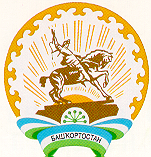 Вострецов ауыл Советы ауылбиләмәhе  Хакимияте452974, Борай районы, Вострецово ауылы,  Мэктэп  урамы, 3   т. 2-72-14Республика Башкортостан Администрация сельского поселения Вострецовский сельсовет муниципального района Бураевский район 452974, Бураевский район, с. Вострецово, ул. Школьная, 3 т. 2-72-14